Bókarýni um bókina „Fjölbreyttar leiðir í námsmati. Að meta það sem við viljum að nemendur læri“Höfundur: Erna Ingibjörg PálsdóttirÚtgáfuár: 2011. IÐNÚ bókaútgáfa.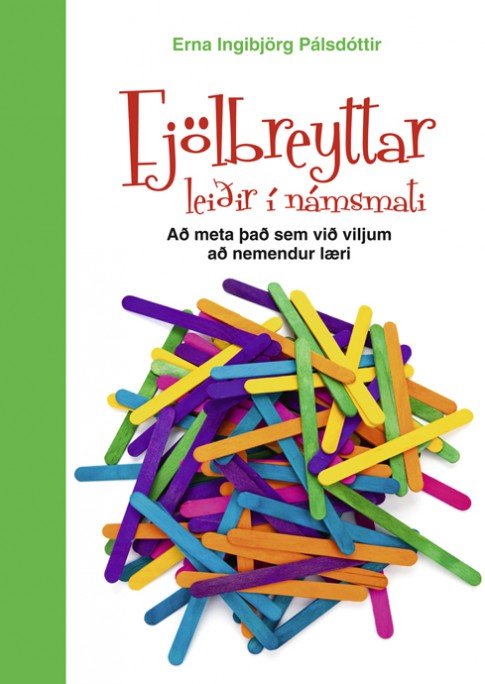 Um er að ræða handbók sem ætluð skólastjórum, kennurum og öðrum þeim sem áhuga hafa á fjölbreytni í námsmati. Fjallað er um lykilþætti námsmats sem felst einkum í því að íhuga tilgang matsins og ákveða hvað eigi að meta, hvaða matsaðferð henti best, hvernig best sé að miðla upplýsingum og til hverra.Höfundurinn Erna Ingibjörg Pálsdóttir er fædd 1955. Hún er aðstoðarskólastjóri í grunnskólanum á Álftanesi.  Erna Ingibjörg fékk  meistaragráðu árið 2006 í kennslufræðum frá Háskólanum á Akureyri. Ritgerðin hennar ber nafnið „Námsmat í höndum kennara“ http://skemman.is/handle/1946/1239  Erna Ingibjörg skrifaði grein“ Að hafa forystu um þróun námsmats“ sem birt var í Netlu tímariti Háskóla Íslands http://netla.hi.is/greinar/2007/010/index.htm  þar fjallar höfundur um hugmyndir Richards J. Stiggins um námsmat. Stiggins er þekktur fræðimaður í námsmatsfræðum og höfundur margra bóka, bókarkafla og greina um efnið. Hann stofnaði og rekur ásamt fleirum stofnun í Portland í Oregon sem ber heitið Assessment Training Institute (http://www.assessmentinst.com). 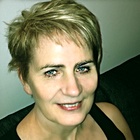 Bók sína „Fjölbreyttar leiðir í námsmati“ skrifaði höfundur þegar hún vann við meistararitgerð sína við Háskólan á Akureyri. Hún segir tilganginn með skrifunum vera þann að veita lesendum tækifæri til að skoða sem flesta þætti námsmast. Hún vonast til að bókin geti hjálpað lesendum að afla sér upplýsinga um fjölbreytt námsmat þar sem lítið sé um slíkt efni á íslensku. Erna Ingibjörg (2016) hefur einnig birt grein sem hún kallar „Lokamat niðurstöður og miðlun upplýsinga“  http://www.alftanesskoli.is/library/Skrar/Skolaarid-2015-2016/LOKAMAT-ABCD.%20Hefti%2011.01.16.pdf  þessi grein er eins konar úrdráttur úr bók höfundar .„Fjölbreyttar leiðir í námsmati“ en þar ber hún t.d.saman kosti og galla mismunandi námsmats.  Bókin er 213 blaðsíður, skiptist í 6 kafla og er gefin út af bókaútgáfunni IÐNÚ árið 2011.		Í inngangaskaflanum fjallar höfundur um hvað námsmat sé og á hverju það byggist. Hún leggur áherslu á strax í upphafi bókar að það sé mikilvægt að gera sér grein fyrir hvað felist í námsmati og að kennarar sem og aðrir hafi ólíka mynd af því hugtaki. Að rugla saman hugtökunum námsmati og próf eru algeng mistök að sögn höfundar. Höfundur fjallar um hlutverk námsmats í skólastarfi og telur að það sé mikilvægt að árangur nemenda sé stöðugt til skoðunar á sem fjölbreytilegastan hátt. Til þess að svo megi verða þurfi kennarar að geta beitt einhverjum eða jafnvel öllum þessum eftirtöldu matsþáttum: stöðumati, greinandi mati, leiðsagnarmati og lokamati til að safna þeim fjölbreyttu upplýsingum um hvern nemanda sem þurfa að liggja að baki námsmati hverju sinni. Námsmat í skólastarfi er annar kaflinn og þar fjallar höfundur um sögulega þróun námsmats á Íslandi. Á árunum 1907 var t.d. fyrstu formlegu vorprófunum komið á fyrir nemendur á aldrinum 10-14 ára. Steingrímur Arason kom úr námi frá Bandaríkjunum um þetta leiti og hóf sinn kennsluferil samkvæmt nýju fræðslulögunum en hann hafði lagt stund á kennslufræði í anda vekrhyggjunnar sem þeir Edwward L. Thorndike og John Dewey höfðu forgöngu um. Það er svo á sjöunda og áttunda áratugnum sem þörf fyrir breytingar fór að gera vart við sig í skólakerfinu og stofnuð var skólarannsóknardeild menntamálaráðuneytis 1966. Með þessari stofnun urðu róttækar breytingar í skólum landsins á námskrárgerð og kennsluháttum. Höfundur fer síðan yfir helstu lykilþætti í vönduðu námsmati. Hún segir „til þess að mat hafi gagn, verður það að hafa skýr viðmið og vera áræðanlegt, réttmætt, sanngjarnt og faglegt“  Í kafla 3 hefst hin eiginlega útlistun höfundar á fjölbreyttu námsmati. Höfundur telur að aðaltilgangur námsmats sé sá að styðja nemendur í námi. Það skipti miklu máli að nemendur fái réttar upplýsingar um eigin frammistöðu og kennarar nýti sér þær upplýsingar í þeim tilgangi að hjálpa þeim að bæta sig þar sem þeir þurfi á því að halda. Þannig eru niðurstöður námsmatsins hverju sinni notaðar að taka ákvörðun um og skipuleggja framhald náms hjá nemendum. Höfundur leggur mikla áherslu á að nemendur læri að íhuga og skipuleggja sitt nám með kennurum sem verða að tryggja að nemendur viti hvað á að læra, til hvers og hvernig kennslunni sé háttað. Það kallar höfundur „námsvitund“ þ.e. að nemendur styrkist í að greina í sundur, skilja og íhuga eigið hugsana- og námsferli (bls 31-32). Á blaðsíðu 37 er kafli um áhugahvötina en þar leggur höfundur áherslu á að við skipulag kennslu sé afar mikilvægt að leitast við að koma til móts við persónulegar námsþarfir nemenda til að ýta undir áhuga þeirra og efla sjálfstraustið.         					Kafli 4 er um markmið og áætlun við undirbúning kennslunnar. Þar bendir höfundur á að sú hefð hafi skapast að við undirbúning kennslu séu markmið hennar skilgreind og  það megi kenna við Ralph Tyler sem skrifaði bókina Basic Principles of Curriculum and Instruction (1949). 											Kafli 5 snýst um helstu matsaðferðirðir. Hann hefst á spurningunum: hvaða matsaðferð er notuð og hvaða gögnum er safnað? Svörin við þessum spurningum eru frammistöðumat og skrifleg próf. Höfundur leitast síðan við að útskýra hvað felst í frammistöðumati og leggur þar áherslu á að mikilvægt sé að meta á fjölbreyttan hátt viðfangsefni nemenda. Og að matið skuli taka til námsferilsins ekki síður en afraksturs námsins.  Höfundur bendir á að frammistöðumat sé mikilvægt því það taki á þáttum sem erfitt sé að meta með skriflegum prófum. 								Í kafla 6 er fjallað um niðurstöður námsmats og miðlun upplýsinga. Þar spyr höfundur þriggja spurninga: hvernig eru upplýsingar skipulagðar, hvernig er þeim miðlað og til hverra?  Í þessari bók fjallar höfundurinn Erna Ingibjörg Pálsdóttir um fjölbreyttar leiðir í námsmati. Hún fer vel í saumana á öllu efni sem því tilheyrir og útskýrir á greinargóðan hátt þær ólíku matsaðferðir sem kennarar geta notað við sitt námsmat. Þrátt fyrir að höfundur skrifi bókina með grunnskólastigið í huga tel ég að það sé ekkert síður hægt að styðjast við hana sem handbók í fjölbreyttu námsmati á öðrum skólastigum. Víða í framhaldsskólakerfinu er verið að leita leiða til að efla fjölbreytileika námsmatsins ef það mætti t. d. koma í veg fyrir það mikla brottfall sem þar á sér stað. Margir framhaldsskólar eru því að færa sig yfir í það sem þeir kalla leiðsagnarmat eða símat.  Höfundur segir í bók sinni að á seinni árum hafi verið að koma fram önnur hugtök sem samheiti fyrir leiðsagnarmatið. T.d. hafi Stiggins og félagar notað skilgreininguna „assessment for learning“ sem hugtak yfir leiðbeinandi mat í víðu samhengi en þá er gert ráð fyrir að nemandi og kennari séu báðir þátttakendur í matinu og þar að leiðandi báðir viðtakendur þess (bls 14).  Með þessum matsaðferðum geta kennarar gripið mikið fyrr inní ef sýnt þykir að nemandinn er ekki að standa sig og komið honum til hjálpar. Einnig má ætla að fjölbreytt námsmat nái að sýna mismunandi getu nemenda í réttlátara ljósi en þegar eingöngu lokamati er beitt. Það væri í samræmi við markmið Aðalnámskrá framhaldsskólanna en þar er sagt“ að leggj skuli áherslu á leiðsagnarmat þar sem nemendur velti reglulega fyrir sér námi sínu með kennurum til að nálgast eigin markmið í náminu og ákveða hvert skuli stefna“ Aðalnámskrá framhaldsskólanna (2011). Ég tel þessa bók góða viðbót við það takmarkaða efni sem til er um námsmat á íslensku og sem stutt getur kennara í sínu starfi.  Þarna er að finna mikið efni sem hægt er að nýta sér eða eins og höfundur orðar sjálf á bls 5 „vonast til að bókin geti hjálpað kennurum að finna leiðir til að gera námsmatið fjölbreytt og sem áræðanlegast, þannig að það gefi glöggar upplýsingar um hvernig nemendum sækist að settum markmiðum“.  											Þetta er að mínu mati ekki síðri handbók fyrir kennara og leiðbeinendur sem kenna fullorðnum námsmönnum, þeir geta nýtt sér efni þessarar bókar þegar kemur að því að meta árangur fullorðinna námsmanna. Í þriðja kafla fjallar höfundur bókarinnar um mikilvægi þess að styrkja námsvitund nemenda. Hún telur mikilvægt að nemendur hafi þekkingu á þeim aðferðum sem þeim henti best og hvers vegna (bls 31-32). Ætla má að hinn fullorðni námsmaður sé í námi af innri hvötum og því móttækilegri fyrir fjölbreyttu námsmati og tilbúin að taka ábyrgð á sínu námi. Því má telja líklegt að það sé mikilvægt að fullorðni námsmaðurinn viti hvaða náms- og matsaðferðir eru árangursríkar fyrir hann. Það sem er áberandi í skrifum höfundar væntumþykkja og virðing fyrir nemendum. Hún segir það skipta miklu máli við undirbúning verkefna nemenda og mati á þeim að hafa í huga inntak, skýrleika og sanngirni. Mikilvægustu skilaboð höfundar í þessari bók eru þau að námsmatið hafi þann tilgang að námsárangur verði betri og nemendur öðist kunnáttu og færni að tileinka sér sjálfsmat og ígrundun.Mín niðurstaða er sú að þetta er sé bók sem þeir sem hafa einhvern áhuga á að kynna sér eða taka upp fjölbreytt námsmat í skólum landsins hafa beðið eftir. Í bókinni eru fyrir utan útskýringar á mismunandi aðferðum við námsmat fjölda margar töflur og mataskjöl sem hægt er að nota við skipulagningu þess mámsmats sem fyrir valinu verður og sem kennarar geta ljósritað eða nýtt sér á annan hátt. Bókin er vel skrifuð og auðveld aflestrar. Innihald hvers kafla er skýrt og skilmerkilega orðað. Þessi bók er án efa afar gagnleg og mikilvæg fyrir kennara. Stuðst var við upplýsingar um ritun bókarýni frá: https://academicskills.anu.edu.au/resources/handouts/writing-critical-book-review